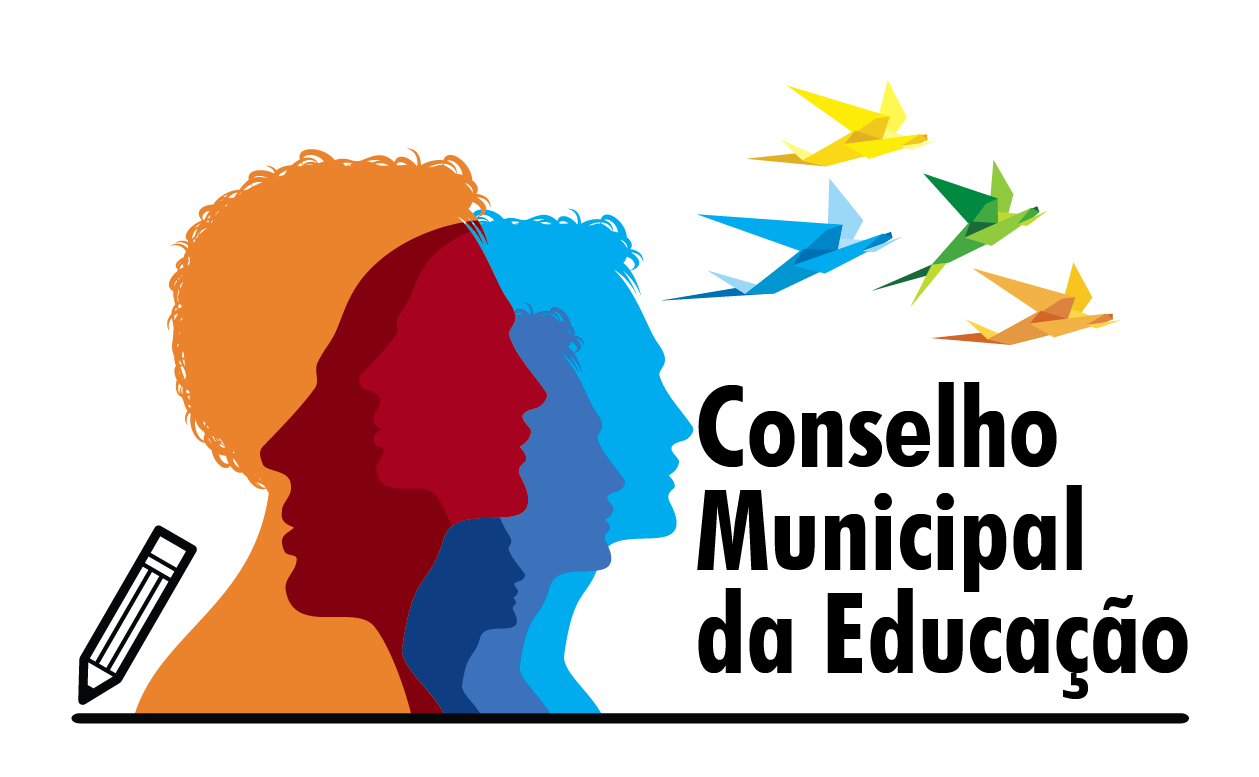 ATA DA REUNIÃO EXTRAORDINÁRIA – CONSELHO MUNICIPAL DE EDUCAÇÃO ESTÂNCIA TURÍSTICA DE SALTO SP.Ata da reunião realizada aos oito dias do mês de março do ano de dois mil e vinte e um, convocação extraordinária da senhora Presidente do CONSELHO MUNICIPAL DE EDUCAÇÃO, na sala Paulo Freire, sita à avenida Rua Prudente de Moraes, 580 Salto- SP. A reunião presencial foi aceita por maioria de votos devido o tema ser de grande complexidade, más em respeito aos conselheiros que votaram pela reunião online, o Secretário do CME pediu a todos que não convidassem pessoas, pois assim manteria um melhor distanciamento. Iniciou-se a presente com os agradecimentos da senhora Presidente. Após, explicou os motivos da reunião conjunta ordinária (que seria em 10 de março de 2021) e extraordinária na presente data a fim de apreciar a demanda trazida para análise da Exma. Sra. Secretária de Educação, Anna Noronha Fávaro, sobre a proposta de implementação do material didático e a plataforma do SESI DE ENSINO na Rede Pública Municipal. Conforme autorização dos presentes membros via rede social, esta reunião aprovada foi iniciada. Foi apresentada uma homenagem às mulheres com vídeo ilustrativo. Apresentação do Vice-Presidente sobre a necessidade de o CME possuir um local próprio na SEME, a fim de atender ao público em geral, com recursos e infraestrutura suficientes para que os trabalhos possam ser efetivados. O secretário e Conselheiro Rodrigo Lucas de Oliveira, explicou que foi convidado a trabalhar na SEME pela Secretária Anna Noronha e que uma das funções era estar a disposição dos três conselhos que compete a secretaria CME, CAE e Fundeb. Tem computador próprio com internet e impressora, armários para arquivo, condução da secretaria para visita as escolas e local para reuniões. O CME agradeceu a Secretária Anna Noronha pela estrutura disponibilizada. Também solicitou a presença dos membros frente ao CEE/SP, a fim de participar e entregar as demandas da Rede Pública Estadual. Apresentações deliberadas favoravelmente. Será enviado ofício a fim de atender ao pedido do Vice-Presidente. Apresentação da devolutiva da reunião com o CONSELHO ESTADUAL DE EDUCAÇÃO, pelo conselheiro Rodrigo Lucas de Oliveira, explanando sobre os caminhos que o colegiado deve percorrer sobre a rede estadual de ensino no município de Salto/SP. Quem responde às questões dessas unidades é a Diretoria de Ensino Região de Itu. O CME não pode ter uma atuação igual lhe permite na rede municipal e nas escolas particulares da Educação Infantil, porém a Presidente do CEE não descarta iniciar um trabalho de parceria com a Diretora Regional de Ensino em atender a demanda do Estado, más sempre respeitando os limites de atuação. Pedido de deliberação para que o secretário Rodrigo continue representando no grupo de whattsapp frente à UNCME. Presença aprovada por unanimidade. Apresentação pela Presidente sobre o Projeto em parceria com CASA NAHIM e ROTARY Salto, os quais permitirão que alunos da rede estadual de Salto, obtenham laudos com especialistas referentes à Educação Especial. Deliberação sobre o Direito de Resposta, no Jornal Taperá, em referência à manifestação da Presidente da APEOESP, senhora Rita Leite Diniz ao mencionar os nobres conselheiros como “ineficientes”, por votarem à favor do retorno das aulas com até 35% dos alunos matriculados da Rede Municipal. Deliberado. Deverá a Presidente informar o referido veículo (Jornal Taperá), através de ofício solicitando direito de resposta. A conselheira Mary Ellen nos apresentou um esboço do jornal do CME. Ela ficará responsável pela divulgação na rede social de todos os atos do Conselho. O material, também será enviado as escolas da Rede Municipal, Estadual e Privadas para divulgação no quadro de avisos e no whattsapp. Plano de Ação já homologado em reunião anterior. Apresentação das ações governamentais sobre a fase vermelha. Orientação aos colegiados via redes sociais. Finalmente, apresentação da equipe técnica do material pedagógico construído pelo SISTEMA SESI. Seus representantes informaram sobre os estudos, formações aos professores com certificado, livro do aluno e professor a partir do ensino fundamental I. Os conselheiros já haviam estudado a plataforma conforme pedido desta Presidência. Neste momento, caberia somente a deliberação do Parecer. Através de inscrições prévias, os conselheiros puderam questionar a equipe técnica, tirar as dúvidas, e por conseguinte votar com propriedade sobre o assunto tratado. O conselheiro Rodrigo estava inscrito para a fala, porém deixou para o final da reunião. A Secretária Anna Noronha apresentou as justificativas que fizeram iniciar os estudos da compra do material didático e a plataforma. O livro do PNLD do governo federal não chegou em quantidade suficiente nas escolas. Diversos Cemus estão com falta de livros para os alunos, sendo um problema constante pedidos entre os gestores para doar um para o outro. E também, ligar nas escolas estaduais verificar se tem sobrando. O FNDE analisa pelo Censo de anos anteriores e não ao final do ano letivo, pois as salas de aula já estão definidas. Isso já vem acontecendo, há anos e ocorre dos alunos terem livros que não são da mesma editora. Também, argumentou sobre os livros Emai e Ler e Escrever, reconhece que são de boa qualidade, porém estamos na metade do 1º bimestre e os livros não chegaram, além de que eles estão desatualizados. O Conselheiro Caio Cesar Adário Moreira, está impedido de votar para emissão do PARECER, pois atua na rede de Ensino SESI. Em seu lugar irá votar seu suplente Ademir Constante Souza de Melo. A Secretária de Educação e Conselheira Anna Christina Carvalho Macedo de Noronha Fávaro, também estava impedida de votar, pois a responsável pelo pagamento ao serviço, não pode fiscalizar a si próprio, além de ser a solicitante do PARECER. Assim, como sua suplente que é Chefe de Gabinete. Assim votaram:SIM AO PARECER FAVORÁVEL:Celene Groninger da SilvaRodrigo Lucas de OliveiraEliane Carrijo City VasconcellosElaine Lourenço Pereira ZiburisRita de Cássia da Silva TancredoAdemir Constante Souza de MeloHellen ConralMarcos Aurélio Rachid BatalhaMary Ellen Aparecida de Almeida Gonçalves da SilvaRoberta Massoca Fulaz de OliveiraNÃO AO MATERIAL DIDÁTICO NA REDE Municipal:Elisangela Nogueira MarchesaniEvelize Assunta Padovani MonteiroA presidente e Conselheira Evelize Assunta Padovani justificou o voto contrário por considerar o EMAI e LER ESCREVER, gratuito e já considerado um dos melhores e mais eficientes projetos de alfabetização, conforme resultados do IDEB histórico que a rede vem apresentando. Esta Presidência deverá construir o Parecer Favorável como também solicitar a publicitação transparente de tais documentos. A discussão do presente regimento interno foi adiado por unanimidade para ser analisado em reunião ordinária dia 24 de março de 2021, com os destaques para alterações. O conselheiro Rodrigo disse aos seus pares que pediu no grupo de whatsapp para não convidar pessoas para a reunião em respeito aos conselheiros que solicitaram a reunião online devido ao agravamento da Pandemia, assim poderiam manter melhor o distanciamento, porém numa publicação na página do facebook, um fake que se caracteriza como “Givanildo Saltense”, pois o rosto do perfil está a imagem do Prefeito Laerte Sonsin Jr. e o Vice-Prefeito Edemilson dos Santos, ele detalhou corretamente o horário e local da reunião. Rodrigo comenta que é grave o comentário, pois saiu de dentro do grupo de Whatssap do CME. O mesmo sempre defendeu a presença do público desde fevereiro de 2017 quando à época assumiu como presidente e jamais fechará as portas. Que todos os ATOS do CME têm que ser divulgados, sim. Fez uma reunião na segunda-feira de manhã com a Karina da assessoria de imprensa da prefeitura para divulgação de 2021, como ela está sozinha vai demorar um pouco, más vai divulgar. Apesar dos convites, as reuniões sempre foram vazias e que apenas em temas de maior complexidade as pessoas comparecem e não se interam dos assuntos anteriores para construir melhor seus argumentos, espera que isso não volte a acontecer, porque acredita na confiança de um grupo. Nada mais a ser tratado. Eu (a) Rodrigo Lucas de Oliveira, secretário digitei a presente ata a qual será lida e assinada pelos membros do CME presentes na reunião.08/03/2021Evelize Assunta Padovani Monteiro – Presidente________________________Marcos Aurélio Rachid Batalha – Vice Presidente________________________Rodrigo Lucas de Oliveira – Secretário________________________________Anna Christina Carvalho Macedo de Noronha Fávaro_____________________Ermínia Marice Fávero_____________________________________________Celene Groninger da Silva__________________________________________Eliane Carrijo City Vasconcellos______________________________________Elaine Lourenço Pereira Ziburis______________________________________Rita de Cássia da Silva Tancredo_____________________________________Adriana Aparecida Francelino de Souza_______________________________Caio César Adário Moreira__________________________________________08/03/2021Hellen Conral____________________________________________________Mary Ellen Aparecida de Almeida Gonçalves da Silva_____________________Elisangela Nogueira Marchesani_____________________________________Roberta Massoca Fulaz de Oliveira___________________________________Paula Francisco Ourique de Carvalho Baldy____________________________Lucia Helena Orteiro Pereira Pinto____________________________________Ademir Constante Souza de Melo____________________________________